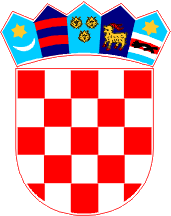 ODBOR ZA PRORAČUN I FINANCIJEKLASA: 021-04/17-01/23URBROJ: 2125/1-01-17-01Gospić, 28. lipnja 2017. godine	Na temelju članka 30. i 31. Poslovnika županijske skupštine Ličko-senjske županije («Županijski glasnik» br. 11/09, 4/12, 4/13, 6/13 - pročišćeni tekst i 14/13) sazivam 1. sjednicu Odbora za Proračun i financije, koja će se održati 7. srpnja 2017. godine (petak) u Gospiću, dr. Franje Tuđmana 4 (Kabinet župana - sala za sastanke) s početkom u  8,30  sati. 	Za sjednicu predlažem sljedeći Dnevni redRazmatranje prijedloga Godišnjeg izvještaja o izvršenju proračuna Ličko-senjske županije za 2016. godinu i Zaključka o davanju suglasnosti na Godišnji izvještaj o izvršenju financijskog plana Županijske uprave za ceste Ličko-senjske županije za 2016. godinuRazmatranje  Izvješća trgovačkog društva Lika cesta d.o.o. Gospić za 2016. godinu i donošenje ZaključkaRazmatranje  Izvješća Razvojne agencije Ličko-senjske županije (LIRA-e) za 2016. godinu i donošenje  ZaključkaRazmatranje  Izvješća Zajednice sportova Ličko-senjske županije o izvršavanju Programa javnih potreba u sportu za 2016. godinu i donošenje ZaključkaRazmatranje prijedloga I. izmjena i dopuna Proračuna Ličko-senjske županije za 2017. godinuRazmatranje prijedloga Odluke o I. izmjeni Odluke o izvršavanju Proračuna Ličko-senjske županije za 2017. godinuRazmatranje prijedloga Odluke o raspoređivanju sredstava iz Proračuna Ličko-senjske županije za druga dva tromjesečja 2017. godine za rad političkih stranaka i članova izabranih s liste grupe birača zastupljenih u Županijskoj skupštini Ličko-senjske županijeRazmatranje prijedloga Odluke o naknadama predsjedniku, potpredsjednicima i članovima Županijske skupštine i njezinih radnih tijelaRazmatranje prijedloga Zaključka o neprihvaćanju ponude kulturnog dobra na području k.o. Karlobag, tvrtke Bagus d.o.o. iz Gornjeg StupnikaRazmatranje prijedloga Zaključka o neprihvaćanju ponude za prodaju nekretnina po pravu prvokupa na području NP «Plitvička Jezera», vlasnice Marcele Radoš iz KoreniceRazmatranje prijedloga Zaključka o neprihvaćanju ponude za prodaju nekretnina po pravu prvokupa na području NP «Plitvička Jezera», suvlasnika  Nedjeljke i Gavrila Vujanić iz Novog Sada, Republika SrbijaRazmatranje prijedloga Zaključka o neprihvaćanju ponude za prodaju nekretnina po pravu prvokupa na području NP «Plitvička Jezera», vlasnice Julije Kušmić iz Skoplja, Republika MakedonijaRazmatranje prijedloga Zaključka o davanju suglasnosti na Odluku Upravnog vijeća Opće bolnice Gospić o nabavi mamografaR a z n o	Napomena:	Molimo da se pozivu odazovete, a svoj eventualni izostanak javite službenici Tajništva Ličko-senjske županije K. Milinković (tel.: 588-208, fax.: 572-436, e-mail: katica.milinkovic@licko-senjska.hr).	S poštovanjem,P R E D S J E D N I KŽeljko Biondić, dipl.ing.građ., v.r.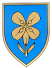 REPUBLIKA HRVATSKALIČKO-SENJSKA ŽUPANIJA